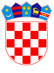 VLADA REPUBLIKE HRVATSKEZagreb, 30. prosinac 2020.__________________________________________________________________________ PREDLAGATELJ:	Ministarstvo financija__________________________________________________________________________PREDMET:	Prijedlog odluke o donošenju Smjernica politike državnih potpora za razdoblje 2021.-2023._____________________________________________________________________________________________________________________________________________________Banski dvori | Trg Sv. Marka 2  | 10000 Zagreb | tel. 01 4569 222 | vlada.gov.hrPRIJEDLOGNa temelju članka 7. stavka 3. Zakona o državnim potporama („Narodne novine“, br. 47/14 i 69/17) i članka 31. stavka 2. Zakona o Vladi Republike Hrvatske („Narodne novine“, br. 150/11, 119/14, 93/16 i 116/18), Vlada Republike Hrvatske je na sjednici održanoj ______ 2020. godine donijelaODLUKUO DONOŠENJU SMJERNICA POLITIKE DRŽAVNIH POTPORA ZA RAZDOBLJE 2021. – 2023.I.Donose se Smjernice politike državnih potpora za razdoblje 2021. – 2023., u tekstu koji je sastavni dio ove Odluke.II.Ova Odluka stupa na snagu danom donošenja, a objavit će se u „Narodnim novinama“.Klasa: Urbroj: Zagreb,                   Predsjednikmr.sc. Andrej PlenkovićOBRAZLOŽENJEMinistarstvo financija izrađuje prijedlog smjernica politike državnih potpora za razdoblje 2021. - 2023. te ga podnosi Vladi Republike Hrvatske radi donošenja, u skladu s člankom 7. stavkom 3. Zakona o državnim potporama („Narodne novine“, br. 47/14 i 69/17). Vlada Republike Hrvatske donosi Smjernice politike državnih potpora za razdoblje 2021. - 2023. ovom Odlukom, čiji su sastavni dio same Smjernice politike državnih potpora za razdoblje 2021. - 2023. Smjernicama politike državnih potpora trebaju se voditi davatelji državnih potpora (osim davatelja državnih potpora jedinica lokalne i područne (regionalne) samouprave) pri planiranju i izradi novih prijedloga državnih potpora. Smjernicama politike državnih potpora navode se ciljevi dodjele državnih potpora, a time i svrha učinkovitog korištenja sredstava državnog proračuna. Kao i Zakon o državnim potporama, ove Smjernice odnose se samo na državne potpore industriji i uslugama, a ne na državne potpore u poljoprivredi i ribarstvu.Prema ovim Smjernicama davatelji državnih potpora trebaju osobito oprezno postupati pri odlučivanju o davanju državnih potpora koje, po svojoj prirodi, imaju negativniji učinak na tržišno natjecanje. To su sektorske državne potpore, za koje iznos i učestalost dodjele u razdoblju 2021. – 2023. treba smanjiti na najmanju moguću mjeru.Također, ovim Smjernicama davatelji državnih potpora upućuju se planirati dodjelu državnih potpora temeljem programa državnih potpora (a u što manjoj mjeri pojedinačnih državnih potpora), posebno onih izrađenih u skladu s Uredbom Komisije (EU) br. 651/2014 оd 17. lipnja 2014. o ocjenjivanju određenih kategorija potpora spojivima s unutarnjim tržištem u primjeni članaka 107. i 108. Ugovora (SL L 187, 26.6.2014.), Uredbom Komisije (EU) 2017/1084 od 14. lipnja 2017. o izmjeni Uredbe (EU) br. 651/2014 u vezi s potporama za infrastrukture luka i zračnih luka, pragova za prijavu potpora za kulturu i očuvanje baštine i za potpore za sportsku i višenamjensku rekreativnu infrastrukturu te regionalnih operativnih programa potpora za najudaljenije regije i o izmjeni Uredbe (EU) br. 702/2014 u vezi s izračunavanjem prihvatljivih troškova (SL L 156, 20.6.2017.) te Uredbom Komisije (EU) 2020/972 оd 2. srpnja 2020. o izmjeni Uredbe (EU) br. 1407/2013 u pogledu njezina produljenja i o izmjeni Uredbe (EU) br. 651/2014 u pogledu njezina produljenja i odgovarajućih prilagodbi (SL L 215, 7.7.2020.), a koje Europska komisija ne odobrava prije njihove provedbe (tzv. državne potpore izuzete od obveze prijave Europskoj komisiji). Ova Odluka stupa na snagu danom donošenja, a objavit će se u „Narodnim novinama“.